Foolproof Part 2 & 3Week of 9.20.15 | Talk It Over Discussion GuideTalking through the message during the week and in the Life Group context helps you turn what God is saying to you into action steps. These discussion points, questions, and scriptures are designed to help you take the next step. If you’re leading a group through this guide, don’t feel like you have to answer every question. Pick out those questions that will stir up conversation and action among your group.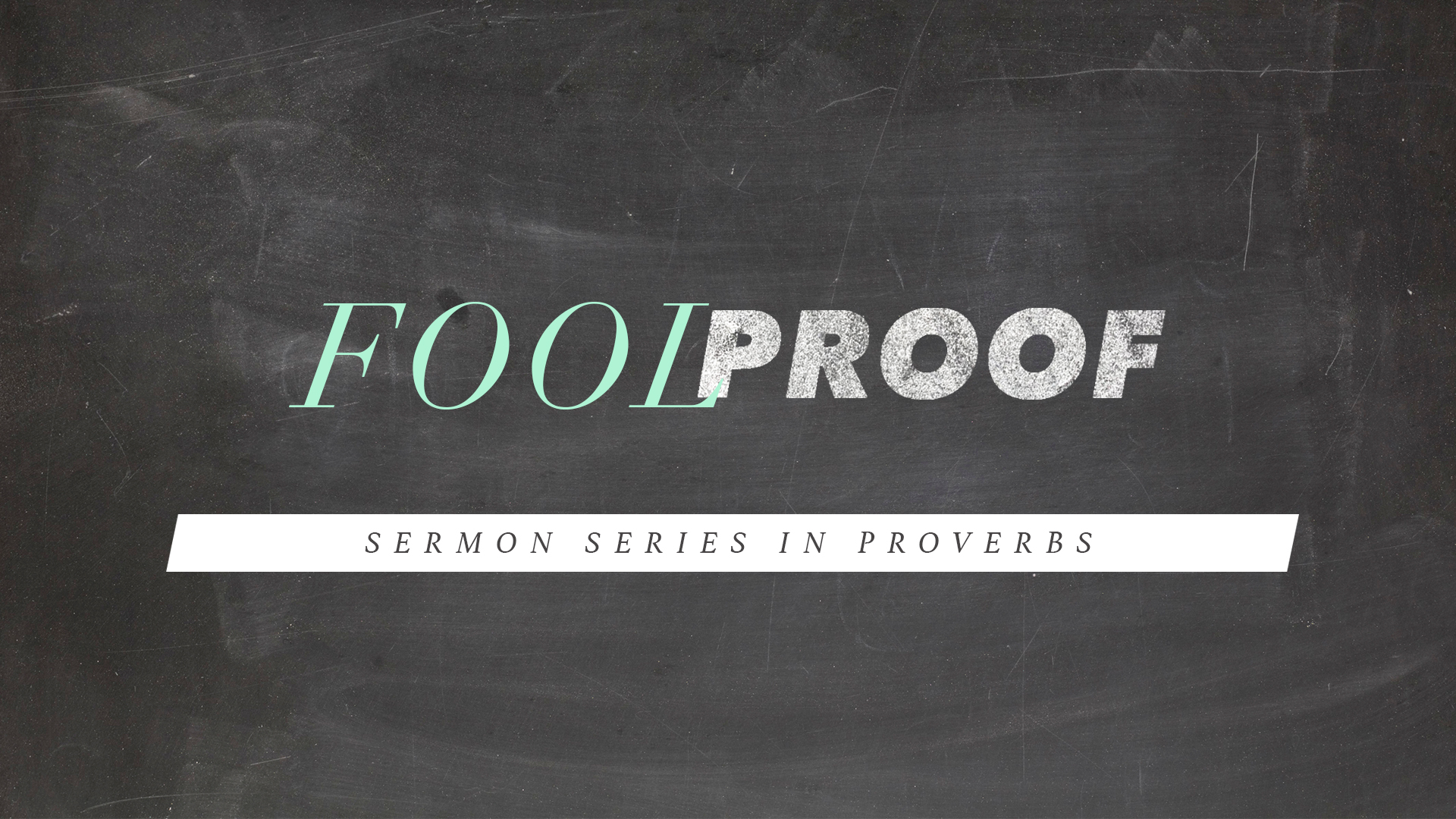 Catch up on the Foolproof Series on New Life’s YouTube Channel. Opener – 1) Have you ever done something that appeared foolish to others but turned out to be wisdom? Share about it. 2) Have you ever made a decision that appeared wise to others, but turned out to be foolish. Share your experience (don’t worry, we’ve all got a list here). Week 2 – The “Silly Fool”.  Read Daniel 12:3, Judges 21:25, Proverbs 1:7, 12:15, 14:9.  The silly fool is a person that is no longer capable of thinking or acting sensibly. This fool tramples on instruction and elevates his own opinions as the gold standard. Proverbs 10:8 Discuss how this person talks himself into saying “yes” when he should say “no”, and saying “no” when he should say “yes”.Discuss the progression of bad decisions in Genesis 3:1-6. How does this relate to us? (Conversation, adaptation, contradiction, accusation, consumption). What does Proverbs 22:28 mean to you? Share your perspective. How does this make one “foolproof” against the ways of the “silly” fool?Discuss the following steps: A) Return to the right posture (Proverbs 1:23). B) Stop looking for loopholes. C) Face up to the will of the Lord (Ephesians 5:17). How does this question change your decision-making process: “Is this the wise thing to do?”Week 3 – The “Senual Fool”. Read II Timothy 3:4, Philippians 3:19-20, Proverbs 10:23, 13:19, Genesis 13:10-13,  and I Cor. 15:33 - The Hebrew word  means “fat, i.e. stupid or silly.” He does not have a mental deficiency, but rather rejects the wisdom of God. There’s a recklessness about this foolishness that’s connected sensual desire, rooted in loving pleasure more than God.According to Proverbs 13:20, sensual foolishness is contagious, but so is wisdom. What makes it both of them contagious?The story of Lot teaches us that our affections affect us. Discuss this as a group. With this in mind, why is worship/Loving God so important? Prayer together as a group in response to the discussion. Prayer time – share an area of growth where alignment needs to come in your life. Pray into these areas together. Thank the Lord for His glory, and invite a fresh visitation in your life, home, and our church family. 